		Material suplementar “on line”Material suplementar on line 1: Ecocardiografia – metodologia e definiçõesDe acordo com o desenho do estudo Síncrone e com a prática dos centros envolvidos, o ecocardiograma foi realizado antes da implantação de um dispositivo, na altura da alta hospitalar e aos 3, 6 e 12 (±1) meses pós implantação.De acordo com as recomendações da sociedade europeia e americana de ecocardiografia, foram avaliados sempre que possível, de acordo com a disponibilidade e prática dos centros os seguintes parâmetros: Definições: Para avaliação de dessincronia aurículo ventricular (AV) foi medido o tempo de enchimento diastólico transmitral (TEDTM) e o intervalo R-R no ECG, sendo este parâmetro definido como uma relação TEDTM/RR (14) ≤ 40%. Para avaliação de dessincronia interventricular foi medido o tempo pré- ejeção do VE e VD (do início do QRS no ECG ao início do fluxo aórtico e pulmonar por Doppler pulsado), sendo definido como uma diferença entre os tempos pré-ejeção ≥ 40ms ou pela presença de um tempo pré ejeção VE ≥ 140ms.Para avaliação da dessincronia intraventricular foi medido: em modo M, via paraesternal esquerda o tempo entre o pico de contração do septo e da parede posterior (método de Pitzalis) e foi considerado existir dessincronia se ≥ 130 ms; por TDI, via apical, o tempo até ao pico de velocidade sistólica (TS) no segmento basal do septo inferior e parede lateral (apical 4 câmaras) e o tempo até ao pico de velocidade sistólica s’ no segmento basal do septo anterior e parede posterior (apical 3 câmaras). Foi considerado existir dessincronia se a diferença entre TS lateral e septal inferior e/ou a diferença entre TS posterior- septal anterior ≥ 60 ms, método de Bax.A avaliação qualitativa de dessincronia mecânica (contração pós sistólica, flash septal, movimento paradoxal do septo) foi também descrita, quando efectuada. A avaliação por ecocardiografia speckle tracking foi opcional.Material suplementar on line 2: Tabela 1 (on line) – Distribuição dos doentes que implantaram CRT de acordo com as guidelines de insuficiência cardíaca por características eletrocardiográficas (duração e morfologia do QRS) (N=135)IC: Insuficiência Cardíaca; BCRE: Bloqueio completo de ramo esquerdo* Dickstein K et al. ESC Guidelines for the diagnosis and treatment of acute and chronic heart failure 2008: the Task Force for the Diagnosis and Treatment of Acute and Chronic Heart Failure 2008 of the European Society of Cardiology. Developed in collaboration with the Heart Failure Association of the ESC (HFA) and endorsed by the European Society of Intensive Care Medicine (ESICM). Eur Heart J. 2008.# Ponikowski P et al. 2016 ESC Guidelines for the diagnosis and treatment of acute and chronic heart failure: The Task Force for the diagnosis and treatment of acute and chronic heart failure of the European Society of Cardiology (ESC)Developed with the special contribution of the Heart Failure Association (HFA) of the ESC. Eur Heart J. 2016. Material suplementar on line 3 Figura 1 (on line) – Distribuição dos doentes que implantaram CRT de acordo com a duração do QRS e percentagem de melhoria da classe NYHA (N=135).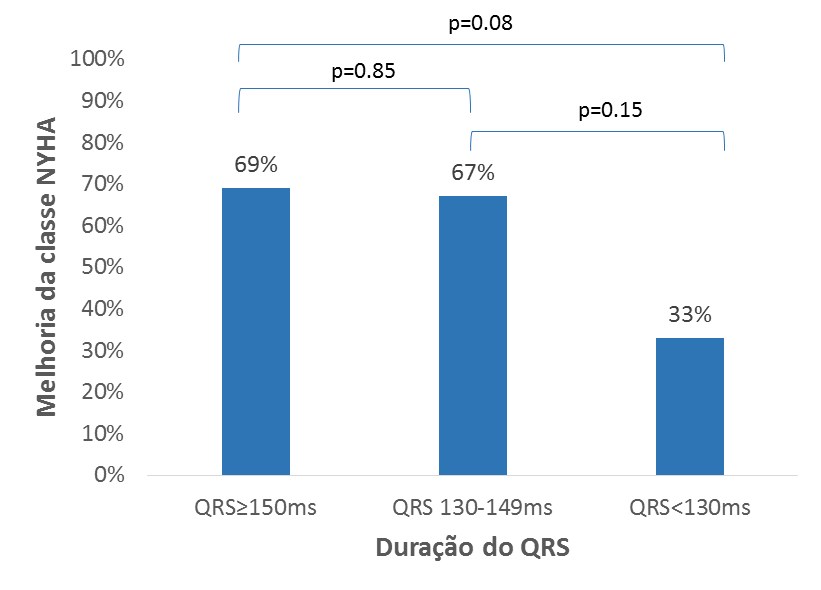 Figura 2 (on line) – Classe funcional NYHA aos 12 meses de acordo com a presença de dessincronia intraventricular na avaliação basal (N=82)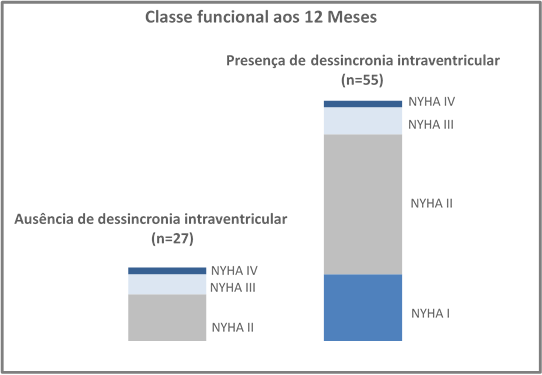 Material suplementar on line 4 - Dessincronia avaliada por ecocardiografia nos doentes que implantaram CRT  Tabela 2 (on line) – Características clínicas e ecocardiográficas dos doentes com avaliação de dessincronia por ecocardiografia (n=82)Material suplementar on line 5: Tabela 1 (on line) – Centros que participaram na inclusão de doentesFEVE pelo método biplanar de SimpsonVolumes telediastólicos e telesistólicos indexados ao ventrículo esquerdo (VE)Volume de ejeçãoDébito e índice cardíaco Espessura parietal em telediástoleVolume indexado da aurícula esquerda Relação E/A no fluxo transmitralTempo de desaceleração da onda EVelocidade da onda diastólica precoce septal (e’) por Doppler tecidular (TDI)Relação E/e’	Tempo de enchimento diastólico Presença de insuficiência mitral (IM) diastólica, com avaliação do seu grau (volume regurgitante)Diâmetro diastólico do ventrículo direito (VD)Volume da aurícula direita (AD)Diâmetro da veia cava inferior e sua variação respiratória Velocidade máxima do fluxo de regurgitação tricúspideEstimativa da pressão sistólica na artéria pulmonar (PSAP)Função sistólica longitudinal do VD (TAPSE e/ou velocidade sistólica s’ do anel tricúspide por TDI)Distribuição dos doentes de acordo com as guidelines de IC de 2008*Distribuição dos doentes de acordo com as guidelines de IC de 2008*QRS≥120ms(recomendação classe I A)128 (95%)Outros7 (5%)Distribuição dos doentes de acordo com as guidelines de IC de 2016#Distribuição dos doentes de acordo com as guidelines de IC de 2016#QRS≥150ms e BCRE(recomendação classe I A)95 (70%)QRS≥150ms e não-BCRE(recomendação classe IIa B)4 (3%)QRS 130-149ms e BCRE(recomendação classe I B)22 (16%)QRS 130-149ms e não-BCRE(recomendação classe IIb B)3 (2%)Outros (QRS <130ms)11 (8%)N=82Idade68±10Sexo57 (70%)Classe NYHA basalIIIIIIIV029 (35%)51 (62%)2 (2%)Classe NYHA aos 12 meses (pós CRT)IIIIIIIV17 (21%)49 (60%)13 (16%)3 (4%)BCRE74 (90%)QRSQRS ≥ 150msQRS 130-149ms66 (80%)8 (10%)Fração de ejeção (%)27±6Volume telediastólico indexado (ml/m2)113±40Volume telessistólico indexado (ml/m2)79±32Dessincronia auriculoventricular15 (18%)Dessincronia intraventricular55 (67%)Dessincronia interventricular34 (41%)CentrosInvestigador principal   Nº doentesCentro Hospitalar do FunchalNuno Santos10Centro Hospitalar Lisboa OcidentalPedro Adragão250Centro Hospitalar Vila Nova de GaiaJoão Primo2Hospital da Luz (Lisboa)Pedro Adragão4Hospital da Universidade de CoimbraLuís Elvas17Hospital de FaroIlídio de Jesus12Hospital de Santa Maria (Lisboa)João de Sousa6Hospital de Santa Marta (Lisboa)Manuel Nogueira / Mário Oliveira56Hospital de Santo António (Porto)Hipólito Reis3Hospital de São João (Porto)Raquel Taboada15Hospital de São Pedro (V. Real)Paulo Fontes8Hospital de São Teotónio (Viseu)António Costa21Hospital Distrital de SantarémVítor Martins2Hospital do Divino Espírito Santo (Ponta Delgada)Dinis Martins46Hospital Fernando da Fonseca (Amadora-Sintra)Francisco Madeira25Hospital Garcia de Orta (Almada)Luís Brandão9